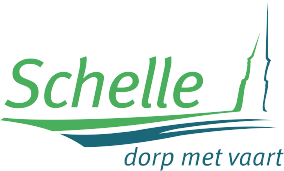 Subsidieaanvraag: Aanplanten van inheemse of streekeigen hoogstammige bomenOndergetekende (naam en voornaam): 	woonachtig te (straat en nr.):    	postcode en gemeente: 2627 Schelletelefoonnummer:   	e-mailadres:     	rekeningnummer:  	Specifieke voorwaardenBeplantingen of herbeplantingen die deel uitmaken van de voorwaarden begrepen in een kap-, milieu en/of stedenbouwkundige vergunning of omgevingsvergunning komen niet in aanmerking voor een premie voor aanplanting.De boom wordt op die wijze geplant dat hij voldoende ruimte heeft om te groeien en beschermd is tegen eventuele beschadiging door dieren of andere externe factoren zoals o.m. vorst. De boom wordt minstens voorzien van een steunpaal en boomband.De boom is van een inheemse of streekeigen soort en wordt vermeld in de plantwijzer van provincie Antwerpen https://www.provincieantwerpen.be/aanbod/dlm/biodiversiteit/tips-voor-je-tuin0/plant-wijzer.html De boom is een bewortelde hoogstamboom en heeft bij aanplant een takvrije stam van minstens 2,5 meter hoog.De aanplanting gebeurt binnen twee weken na aankoop van de boom.Bij aanplanting op de scheiding van 2 percelen is de schriftelijke toestemming nodig van beide eigenaars.De aanplanting dient minimaal gedurende 10 jaar behouden te worden. Gedurende deze periode mogen enkel normale onderhouds- en behoudswerken worden uitgevoerd. Het verplaatsen, vellen, rooien of definitief verwijderen van het gesubsidieerde plantsoen is niet toegestaan.Met vellen of rooien van hoogstammige bomen wordt gelijkgesteld: schade of verminking toebrengen door onder meer ringen, ontschorsen, verschroeien, gebruiken van scheikundige middelen, inkervingen en benagelen, dierenvraat (op een perceel waar dieren lopen, moeten de boomstammen afdoende beschermd zijn tegen dierenvraat).   Premie:De gemeente voorziet een eenmalige premie van € 10,00 per boom voor de aanplanting van hoogstambomen met een     maximum van €80,00 per woning, per school of vereniging.Aantal bomen + soort: 										Bij te voegen:    Het aanvraagformulier moet minstens volgende documenten bevatten om ontvankelijk te zijn:Factuur of betalingsbewijs met de naam van de aangeplante boomsoorten, vermelding van het type boom en de lengte van de boom bij aankoop.Foto(‘s) van de aangeplante boom/bomenOndergetekende verklaart dat bovenstaand formulier naar waarheid is ingevuld endat aan de voorwaarden van het gemeenteraadsbesluit van 13 december 2022 aangaande    het gemeentelijke subsidiëringbesluit voor het aanleggen van een geveltuin is voldaan.Ingediend te Schelle op (datum):	/	/2023Handtekening aanvrager: